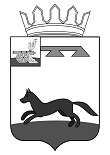 АДМИНИСТРАЦИЯКОРЗОВСКОГО СЕЛЬСКОГО ПОСЕЛЕНИЯХИСЛАВИЧСКОГОРАЙОНА СМОЛЕНСКОЙ ОБЛАСТИПОСТАНОВЛЕНИЕОт 27декабря 2022 года                                                                                      № 82О внесении изменений в МуниципальнуюПрограмму «Энергосбережение  и повышение энергетической эффективности на территории Корзовского  сельского    поселения Хиславичского  района  Смоленской   области»    В соответствии с Бюджетным кодексом Российской Федерации, Федеральным законом от 06.10.2003 №131 -     ФЗ«ОбобщихпринципахорганизацииместногосамоуправлениявРоссийскойФедерации», постановлением Администрации Корзовского сельского поселения Хиславичского района Смоленской области от 29.04.2022  №  32 «Об утверждении Порядка  принятия решений о разработке муниципальных программ, их формирования и реализации в Администрации Корзовского сельского поселения Хиславичского района Смоленской области»,Администрация Корзовского сельского поселения Хиславичского района Смоленской области п о с т а н о в л я е т:1. Внести в Муниципальную программу «Энергосбережение и повышение энергетической эффективности на территории Корзовского сельского поселения Хиславичского района  Смоленской   области», утвержденную постановлением Администрации Корзовского сельского поселения Хиславичского района Смоленской области от 14.04.2015 № 7 (в редакции постановлений Администрации Корзовского сельского поселения Хиславичского района Смоленской областиот 26.12.2016 №62; от 01.09.2017 №43; от 07.12.2018 №70; от 28.12.2018 №411; 27.12.2019 №124; 30.12.2020 №80; от 27.12.2021 №70;08.09.2022 №52; от 27.12.2022 №82) изменения, изложить в новой редакции (прилагается).2. Разместить настоящее постановление на официальном сайте Администрации муниципального образования «Хиславичский район» Смоленской области в сети Интернет.  3.  Контроль за исполнением постановления оставляю за собой.Глава муниципального образованияКорзовского сельского поселенияХиславичского районаСмоленской области                                                                            Е.Н. Антоненков                                                                                                           УТВЕРЖДЕНА                                                                                                  Постановлением Администрацией                                                                                               Корзовского сельского поселения                                                                                                  Хиславичского района Смоленской                                                                                области от 14.04.2015 №7                                                                                     (в редакции постановлений  от 11.12.2015г. №45; от 26.12.2016г. №62; от 01.09.2017г. №43; от 07.12.2018г. №70;от 28.12.2018г. №411; 27.12.2019г. №124;                                                                                                   от 30.12.2020г. №80; от 27.12.2021г. №70;                                                                                                             от 08.12.2022 №52; от 27.12.2022 №82) ПАСПОРТмуниципальной программыПоказатели муниципальной программыСтруктура муниципальной программыФинансовое обеспечение муниципальной программыПриложение к паспорту муниципальной программыСВЕДЕНИЯо показателях муниципальной программыРаздел 1. Стратегические приоритеты в сфере реализации муниципальной программыЭнергосбережение в жилищно-коммунальном и бюджетном секторе поселения является актуальным и необходимым условием нормального функционирования, так как повышение эффективности использования ТЭР, при непрерывном росте цен на топливо и соответственно росте стоимости электрической и тепловой энергии позволяет добиться существенной экономии как ТЭР, так и финансовых  ресурсов.Программа энергосбережения должна обеспечить снижение потребление ТЭР и воды за счет внедрения предлагаемых данной программой решений и мероприятий, и соответственно, перехода на экономичное и рациональное расходование ТЭР, при полном удовлетворении потребностей в количестве и качестве, превратить энергосбережение в решающий фактор функционирования поселения.Энергосбережение - комплекс мер или действий, предпринимаемых  для обеспечения более  эффективного использования  ресурсов.Факторы, стимулирующие процессы энергосбережения:- рост стоимости энергоресурсов;- повышение качества и количества приборов учета энергоресурсов, автоматизация процессов энергопотребления;- повышение качества эксплуатации жилищного фонда.Цель энергосбережения - это повышение энергоэффективности во всех отраслях на территории поселения.Основными направлениями энергосбережения являются:1.  Поведенческое энергосбережение. Это укоренение у населения привычки к минимизации использования энергии, когда она им не нужна. Необходимо осознание положения, что энергосбережение – экономически выгодно. Достигается информационной поддержкой, методами пропаганды, обучением энергосбережению.2. Создание системы контроля потребления энергоресурсов. На сегодняшний день сложились все предпосылки для организации надежной и экономичной системы  учета энергии. При этом целью установки счетчиков является не только экономия от разницы реальной и договорной величины энергетической нагрузки, но и налаживание приборного учета энергии для создания системы контроля потребления энергоресурсов на конкретном объекте.В основу такой системы контроля должен быть положен документ, регистрирующий энергоэффективность объекта — энергетический паспорт. Главной мотивацией при введении энергетических паспортов на территории сельского поселения должно стать наведение порядка в системе  потребления энергоресурсов. Что приведет к оптимизации контроля тарифов на услуги энергоснабжающих организаций за счет получения достоверной информации.Энергосбережение в муниципальных учреждениях должно: - обеспечить проведение энергетических обследований, ведение энергетических паспортов  в муниципальных организациях; - установить и обеспечить соблюдение нормативов затрат топлива и энергии, лимитов потребления энергетических ресурсов;- обеспечить приборами учета коммунальных ресурсов и устройствами регулирования потребления тепловой энергии;- сформировать систему муниципальных нормативных правовых актов, стимулирующих энергосбережение;- автоматизировать потребление тепловой энергии зданиями, строениями, сооружениями;- повысить энергетическую эффективность систем освещения зданий, строений, сооружений;- произвести закупку энергопотребляющего оборудования высоких классов энергетической эффективности.Мероприятия по повышению эффективности использования энергии в жилищном фонде:- проведение энергосберегающих мероприятий (проведение энергетических обследований,  обеспечение общедомовыми и поквартирными приборами учета коммунальных ресурсов и устройствами регулирования потребления тепловой энергии) при капитальном ремонте многоквартирных жилых домов.Для создания условий выполнения энергосберегающих мероприятий необходимо:- обеспечить в рамках муниципального заказа применение современных энергосберегающих технологий при проектировании, строительстве, реконструкции и капитальном ремонте объектов муниципального жилищного фонда;- сформировать систему муниципальных нормативных правовых актов, стимулирующих энергосбережение в жилищном фонде (в том числе при установлении нормативов потребления коммунальных ресурсов); - создать условия для обеспечения жилищного фонда муниципального образования приборами учета коммунальных ресурсов и устройствами регулирования потребления тепловой энергии;- обеспечить доступ населения муниципального образования к информации по энергосбережению.Организационные мероприятия по энергосбережению и повышению энергетической эффективности системы коммунальной инфраструктуры Корзовскогосельского поселения включают в себя:Мероприятия по повышению эффективности при осуществлении муниципальных закупок:- Отказ от закупок товаров для муниципальных нужд, имеющих низкуюэнергоэффективность;-соблюдение запрета закупок для муниципальных нужд всех типов ламп накаливания мощностью 100 Вт ивыше.Программа энергосбережения обеспечит перевод на энергоэффективный путь развития. В бюджетной сфере - минимальные затраты на ТЭР. Программа предусматривает организацию энергетических обследований для выявления нерационального использования энергоресурсов; разработку и реализацию энергосберегающих мероприятий. Учет топливно-энергетических ресурсов, их экономия, нормирование и лимитирование, оптимизация топливно - энгергетического баланса позволяет снизить удельные показатели расхода энергоносителей, кризис неплатежей, уменьшить бюджетные затраты на приобретение ТЭР.Раздел 2. Сведения о региональных проектах.Финансирование по региональным проектам не предусмотрено.Раздел 3. Сведения о ведомственных проектах.Финансирование по ведомственным проектам не предусмотрено.Раздел 4.ПАСПОРТА комплексов процессных мероприятийПАСПОРТКомплекса процессных мероприятий «Энергосбережение и повышение энергетической эффективности на территории поселения»Общие положенияПоказатели реализации комплекса процессных мероприятийРаздел 5. Сведения о финансировании структурных элементовмуниципальной программыНаименование муниципальной  программы«Энергосбережение и повышение энергетической эффективности на территории Корзовского сельского поселения Хиславичского района Смоленской области»Ответственный исполнитель муниципальной программы   Глава муниципального образования Корзовского сельского поселения Хиславичского района Смоленской области Антоненков Евгений НиколаевичПериод реализации муниципальной программыЭтап 1: 2015 - 2022 годы;Этап 2: 2023 – 2025 годыЦели муниципальной  программыОбеспечение рационального использования энергетических ресурсов за счет реализации мероприятий по энергосбережению и повышению энергетической эффективности.Объемы финансового обеспечения за весь период реализации (по годам реализации и в разрезе источников финансирования на очередной финансовый год и первый, второй годы планового периода)Общий объем финансирования составляет 209,1 тыс. рублей, из них:2015 – 2022 годы (всего) – 206,1 тыс. руб.2023 г. (всего)– 1,0 тыс. руб., из них:- средства федерального бюджета – 0,0 тыс. руб.;- средства областного бюджета – 0,0 тыс. руб.;- средства районного бюджета – 0,0 тыс. руб.;- средства бюджета поселения – 1,0 тыс. руб.;- средства внебюджетных источников -0,0 тыс. руб.;2024г.(всего)-  1,0 тыс. руб., из них:- средства федерального бюджета – 0,0 тыс. руб.;- средства областного бюджета – 0,0 тыс. руб.;- средства районного бюджета – 0,0 тыс. руб.;- средства бюджета поселения – 1,0тыс. руб.;- средства внебюджетных источников -0,0 тыс. руб.;2025г. планового периода (всего)- 1,0 тыс. руб., из них:- средства федерального бюджета – 0,0 тыс. руб.;- средства областного бюджета – 0,0 тыс. руб.;- средства районного бюджета – 0,0 тыс. руб.;- средства бюджета поселения –1,0 тыс. руб.;- средства внебюджетных источников -0,0 тыс. руб.;Влияние на достижение целей государственных программ Российской ФедерацииСвязь с государственными программами не предусмотрена,№ п/пНаименование показателяЕдиница измеренияБазовое значение показателя (2021год)Планируемое значение показателяПланируемое значение показателяПланируемое значение показателя№ п/пНаименование показателяЕдиница измеренияБазовое значение показателя (2021год)2023 год2024 год2025 год1234567Снижение потребления энергии и связанных с этим затрат по муниципальным контрактам.единиц 791012Уровень привлечения населения муниципального образования к мероприятиям по энергосбережению%60707090№ п/пЗадача структурного элементаКраткое описание ожидаемых эффектов от реализации задачи структурного элементаКраткое описание ожидаемых эффектов от реализации задачи структурного элементаСвязь с показателями123341.Региональный проект1.Региональный проект1.Региональный проект1.Региональный проект1.Региональный проектУчастие в региональных проектах не предусмотреноУчастие в региональных проектах не предусмотреноУчастие в региональных проектах не предусмотреноУчастие в региональных проектах не предусмотреноУчастие в региональных проектах не предусмотрено2.Ведомственный проект2.Ведомственный проект2.Ведомственный проект2.Ведомственный проект2.Ведомственный проектУчастие в ведомственных проектах не предусмотреноУчастие в ведомственных проектах не предусмотреноУчастие в ведомственных проектах не предусмотреноУчастие в ведомственных проектах не предусмотреноУчастие в ведомственных проектах не предусмотрено3. Комплекс процессных мероприятий «Энергосбережение и повышение энергетической эффективности на территории поселения»3. Комплекс процессных мероприятий «Энергосбережение и повышение энергетической эффективности на территории поселения»3. Комплекс процессных мероприятий «Энергосбережение и повышение энергетической эффективности на территории поселения»3. Комплекс процессных мероприятий «Энергосбережение и повышение энергетической эффективности на территории поселения»3. Комплекс процессных мероприятий «Энергосбережение и повышение энергетической эффективности на территории поселения»Ответственный за выполнение комплекса процессных мероприятийОтветственный за выполнение комплекса процессных мероприятийОтветственный за выполнение комплекса процессных мероприятийГлава муниципального образования Корзовского сельского поселения Хиславичского района Смоленской области Антоненков Евгений НиколаевичГлава муниципального образования Корзовского сельского поселения Хиславичского района Смоленской области Антоненков Евгений Николаевич3.1.Закупка и замена ламп накаливания на энергоэффективные в зданиях, находящихся в муниципальной собственностиОбеспечение рационального использования энергетических ресурсовОбеспечение рационального использования энергетических ресурсовСнижение потребления энергии и связанных с этим затрат по муниципальным контрактам.3.2.Проведение мероприятий по информированиюнаселения о рациональном использовании энергетических ресурсовПривлечение населения  к рациональному использования энергетических ресурсовПривлечение населения  к рациональному использования энергетических ресурсовУровень привлечения населения муниципального образования к мероприятиям по энергосбережениюИсточник финансового обеспеченияОбъем финансового обеспечения по годам реализации (тыс.руб.)Объем финансового обеспечения по годам реализации (тыс.руб.)Объем финансового обеспечения по годам реализации (тыс.руб.)Объем финансового обеспечения по годам реализации (тыс.руб.)Источник финансового обеспечениявсего2023год2024год2025 12345В целом по муниципальной программе, в том числе:3,01,01,01,0Местный бюджет3,01,01,01,0№ п/пНаименование показателяМетодика расчета показателя или источник получения информации о значении показателя (наименование формы статистического наблюдения, реквизиты документа об утверждении методики и т.д.)123Снижение потребления энергии и связанных с этим затрат по муниципальным контрактам.Источник получения информации: счета за электроэнергиюУровень привлечения населения муниципального образования к мероприятиям по энергосбережениюИсточник получения информации: собрания, сходы, проведение опросов среди населенияОтветственный за выполнение комплекса процессных мероприятийГлава муниципального образования Корзовского сельского поселения Хиславичского района Смоленской области Антоненков Евгений НиколаевичСвязь с муниципальной программойМуниципальная программа «Энергосбережение и повышение энергетической эффективностина территории Корзовского сельского поселения Хиславичского района Смоленской области»№ п/пнаименование показателя реализацииЕдиница измеренияБазовое значение показателя реализации (к очередному финансовому году)Планируемое значение показателя реализации  на очередной финансовый год и плановый периодПланируемое значение показателя реализации  на очередной финансовый год и плановый периодПланируемое значение показателя реализации  на очередной финансовый год и плановый период№ п/пнаименование показателя реализацииЕдиница измеренияБазовое значение показателя реализации (к очередному финансовому году)2023 год2024 год2025 год12345671Снижение потребления энергии и связанных с этим затрат по муниципальным контрактам.%51015202Уровень привлечения населения муниципального образования к мероприятиям по энергосбережению%50607080№ п/пНаименованиеУчастник муниципальной программыИсточник финансового обеспечения (расшифровать)Объем средств на реализацию муниципальной программы на очередной финансовый год и плановый период (тыс. рублей)Объем средств на реализацию муниципальной программы на очередной финансовый год и плановый период (тыс. рублей)Объем средств на реализацию муниципальной программы на очередной финансовый год и плановый период (тыс. рублей)Объем средств на реализацию муниципальной программы на очередной финансовый год и плановый период (тыс. рублей)№ п/пНаименованиеУчастник муниципальной программыИсточник финансового обеспечения (расшифровать)Всего2023202420251. Региональный проект1. Региональный проект1. Региональный проект1. Региональный проект1. Региональный проект1. Региональный проект1. Региональный проект1. Региональный проектФинансирование по региональным проектам не предусмотрено.Финансирование по региональным проектам не предусмотрено.Финансирование по региональным проектам не предусмотрено.Финансирование по региональным проектам не предусмотрено.Финансирование по региональным проектам не предусмотрено.Финансирование по региональным проектам не предусмотрено.Финансирование по региональным проектам не предусмотрено.Финансирование по региональным проектам не предусмотрено.2.Ведомственный проект2.Ведомственный проект2.Ведомственный проект2.Ведомственный проект2.Ведомственный проект2.Ведомственный проект2.Ведомственный проект2.Ведомственный проектФинансирование по региональным проектам не предусмотрено.Финансирование по региональным проектам не предусмотрено.Финансирование по региональным проектам не предусмотрено.Финансирование по региональным проектам не предусмотрено.Финансирование по региональным проектам не предусмотрено.Финансирование по региональным проектам не предусмотрено.Финансирование по региональным проектам не предусмотрено.Финансирование по региональным проектам не предусмотрено.3.Комплекс процессных мероприятий «Энергосбережение и повышение энергетической эффективности на территории поселения»3.Комплекс процессных мероприятий «Энергосбережение и повышение энергетической эффективности на территории поселения»3.Комплекс процессных мероприятий «Энергосбережение и повышение энергетической эффективности на территории поселения»3.Комплекс процессных мероприятий «Энергосбережение и повышение энергетической эффективности на территории поселения»3.Комплекс процессных мероприятий «Энергосбережение и повышение энергетической эффективности на территории поселения»3.Комплекс процессных мероприятий «Энергосбережение и повышение энергетической эффективности на территории поселения»3.Комплекс процессных мероприятий «Энергосбережение и повышение энергетической эффективности на территории поселения»3.Комплекс процессных мероприятий «Энергосбережение и повышение энергетической эффективности на территории поселения»3.1.Закупка и замена ламп накаливания на энергосберегающие в зданиях, находящихся в муниципальной собственностиАдминист-рацияКорзовского сельского поселенияМестный бюджет3,01,01,01,03.2Проведение мероприятий по информированиюнаселения о рациональном использовании энергетических ресурсовАдминист-рацияКорзовского сельского поселенияМестный бюджет0000Итого по комплексу процессных мероприятийИтого по комплексу процессных мероприятийх3,01,01,01,0Всего по муниципальной программеВсего по муниципальной программеВсего по муниципальной программех3,01,01,01,0